БОЙОРОК                                                         РАСПОРЯЖЕНИЕ               28 март 2014 й.   	             № 5                      28  марта 2014 г.О назначении лиц, наделенных правом электронной цифровой подписи, для работы на Общероссийском официальном сайтеВо исполнение Федерального закона от 05.04.2013 №44-ФЗ «О контрактной системе в сфере закупок товаров. Работ, услуг для обеспечения государственных и муниципальных нужд», а также в целях обеспечения безопасности информации при размещении электронных документов на «Официальном сайте Российской Федерации в сети Интернет для размещения информации о размещении заказов на поставки товаров, выполнение работ, оказание услуг для федеральных нужд, нужд субъектов Российской Федерации и муниципальных нужд», распоряжаю:1. Наделить правом электронной подписи (далее - ЭП) следующих лиц, осуществляющих работу на «Официальном сайте Российской Федерации в сети Интернет для размещения информации о размещении заказов на поставки товаров, выполнение работ, оказание услуг для федеральных нужд, нужд субъектов Российской Федерации и муниципальных нужд»: 2. Возложить на вышеуказанных лиц, персональную ответственность за безопасность ключевой информации, ее сохранность, неразглашение и нераспространение.3. Назначить ответственным за организацию и обеспечение бесперебойной эксплуатации программно - технических средств  автоматизированных рабочих мест, предназначенных для подключения к «Официальному сайту Российской Федерации в сети Интернет для размещения информации о размещении заказов на поставки товаров, выполнение работ, оказание услуг для федеральных нужд, нужд субъектов Российской Федерации и муниципальных нужд» Салимова Р.М.		4.Контроль за исполнением настоящего приказа оставляю за собой.Глава сельского поселения                                                                           Салимов Р.М.     № ________ от 01.04.2014г.Администрация сельского поселения Писаревский сельсовет МР Шаранский район РБ направляет карточку образцов подписи к лицевым счетам в связи с изменением права второй подписи.	Приложение на 1 л. 3 экз.Глава сельского поселения					Салимов Р.М.Башортостан  РеспубликаһыШаран  районы муниципальрайоныны  Писарево  ауылбиләмәһе  ХакимитеБАШЛЫГЫ452644  Писарево  ауылы,  к  урам, 16тел.( 34769)  2-34-16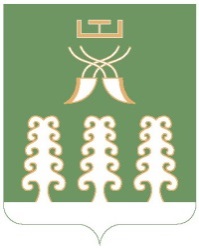 Республика БашкортостанАдминистрации  сельского поселенияПисаревский сельсоветмуниципального  районаШаранский район452644  д. Писарево, ул. Центральная, 16тел. (34769)  2-34-16ФИОДолжностьПолномочия подписи электронных документов123Салимов Рамзиль МансуровичГлава сельского поселенияАдминистратор организацииСалимов Рамзиль МансуровичГлава сельского поселенияСпециалист с правом подписи контрактаСалимов Рамзиль МансуровичГлава сельского поселенияСпециалист с правом направления проекта контракта участнику размещения заказаСалимов Рамзиль МансуровичГлава сельского поселенияУполномоченный специалистВерно (Должность заверившего лица)М.П.(Подпись)(Ф.И.О.) «»201г.Башортостан  РеспубликаһыШаран  районы муниципальрайоныны  Писарево  ауылбиләмәһе  ХакимитеБАШЛЫГЫ452644  Писарево  ауылы,  к  урам, 16тел.( 34769)  2-34-16Республика БашкортостанАдминистрации  сельского поселенияПисаревский сельсоветмуниципального  районаШаранский район452644  д. Писарево, ул. Центральная, 16тел. (34769)  2-34-16